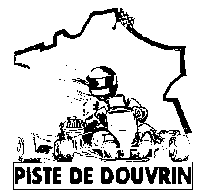 BULLETIN D’ENGAGEMENTCourse d’ouverture :les 5 et 6 Mars 2022Droit d’engagement à la course : 90 € Nom :.................................................................... Prénom :.....................................................................ASK :............................................................................. Tél :.....................................................................Mail :................................................................................@.....................................................................N° de licence concurrent :.........................................................................................................................N° de licence Tuteur :................................................................................................................................CATEGORIE (cocher votre catégorie)	-Chèque à l’ordre de l’A.S.K - C.S.F.M.	-Votre licence entrainement NECC…. vous permettra de participer à notre épreuve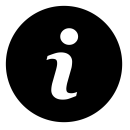 	-Une licence TPNCCK au tarif de 42 € est disponible sur le site internet de la FFSA    	 vous devez être en possession d’un certificat médical	-Le retour du document nous permettra de mettre en place au mieux l’organisation, 	 de prévoir un horaire et surtout être mieux préparé à vous accueillirMerci de nous retourner le bulletin d’engagement accompagné de votre chèque à l’adresse suivante (Les chèques ne seront déposés qu’après la course)A.S.K. – DOUVRINPARC DES INDUSTRIES ARTOIS FLANDRES315 Avenue de ParisBP 5   62138 DouvrinMINIMESCADETSNATIONALEKZ2KZ2 MASTERKZ2 GENTLEMANSENIORMASTEROPEN / ROTAX